Lista de verificación documentos TDT.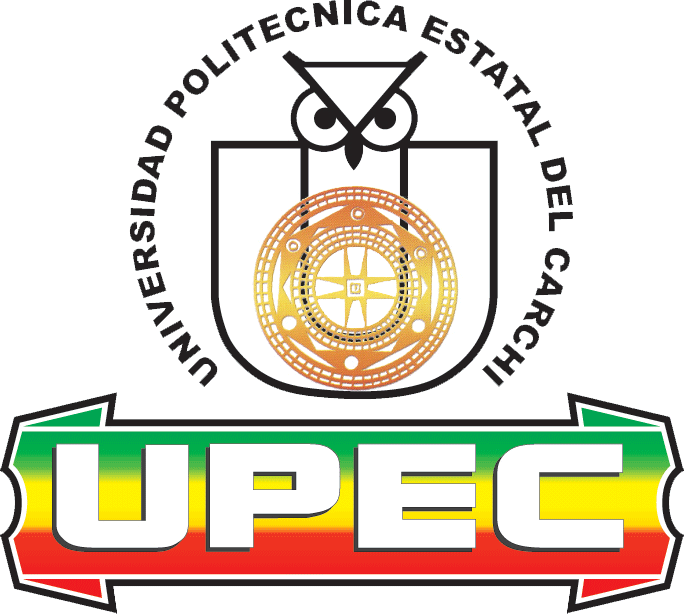 UNIVERSIDAD POLITÉCNICA ESTATAL DEL CARCHISGC-UPECCENTRO DE POSGRADOSGC-UPECFORMULARIO (REGISTRO)SGC-UPECDOCUMENTOS EXPEDIENTES TDT MAESTRANTESSGC-UPECCódigo UPEC-P13-S02-FOR01; Versión: 03; 20 de junio de 2022Código UPEC-P13-S02-FOR01; Versión: 03; 20 de junio de 2022Código UPEC-P13-S02-FOR01; Versión: 03; 20 de junio de 2022CódigoDetalleResponsableRecibeSINOUPEC-P13-S02-FT01Solicitud de idoneidad e ingreso a la UDT y selección de la opción de titulación (ANEXO A)MaestranteSecretaría de PosgradoUPEC-P13-S02-FT02Certificado de idoneidad ingreso a la UDT (ANEXO B)Coordinación General de Programas de PosgradoMaestranteUPEC-P13-S02-FT03Solicitud de aprobación del perfil del TDT (ANEXO C)MaestranteUDTUPEC-P13-S02-FT04Perfil de TDTMaestranteUDTUPEC-P13-S02-IN01Informe de viabilidad del perfil del TDT (ANEXO D)Comisión área de conocimientoUDTResolución con la aprobación del perfil del TDT y la designación de tutor.Consejo de PosgradoDirección de PosgradoUPEC-P13-S02-M01Oficio de aprobación del perfil del TDT y designación de tutor (ANEXO E)Dirección de PosgradoTutor/Maestrante/UDTUPEC-P13-S02-FT05Carta de aceptación del tutor/a (ANEXO F)TutorUDT/MaestranteUPEC-P13-S02-FT06Cronograma de trabajo (ANEXO G)Maestrante/TutorUDTUPEC-P13-S02-R01Registro de seguimiento de tutorías (ANEXO H)Maestrante/TutorUDTUPEC-P13-S02-IN02Informe acompañamiento al maestrante y cuali cuantitativo previo a la pre defensa (ANEXO I) TutorUDT/MaestranteUPEC-P13-S02-FT07Proyecto con componentes de investigación aplicada y /o de desarrolloMaestranteUDTUPEC-P13-S02-FT08Entrega documentos previos a la pre-defensa (TDT en formato Word, informe de antiplagio, certificado de suficiencia) (ANEXO J)MaestranteUDTResolución de designación de examinadores (pre defensa y defensa)Consejo de PosgradoDirección de PosgradoUPEC-P13-S02-M02Oficio de designación de tribunal de pre defensa y defensa del trabajo de titulación. (ANEXO K)UDT/Coordinador General de Programas de Posgrado/ Dirección de PosgradoExaminadores/Tutor/MaestranteUPEC-P13-S02-IN03Informe cuali cuantitativo de los examinadores previo a la pre defensa del TDT (ANEXO L)ExaminadoresMaestrante/Tutor/UDTUPEC-P13-S02-M03Oficio con fecha de pre defensa del TDT (ANEXO M)UDT/Coordinador de Programas de PosgradoMaestrante/Tutor/ExaminadoresUPEC-P13-S02-RU01Rúbrica de evaluación de sustentación oral de la pre defensa del TDT, con las recomendaciones (ANEXO N)Examinadores/TutorUDT/MaestranteUPEC-P13-S02-AT01Acta de la sustentación oral de la pre defensa del TDT (ANEXO O)Tutor/ExaminadoresUDT/MaestranteUPEC-P13-S02-IN04Informe final de cumplimiento de las recomendaciones y autorización de empastado del TDT (ANEXO P)Tutor/Examinadores/UDTUDTUPEC-P13-S02-FT09Entrega de documentos para la sustentación de defensa del trabajo de titulación (Empastado original, Dos copias digitales (PDF) en CD, record académico, certificado de no adeudar (Dirección financiera, Jefatura de bodega, dirección de TIC, Biblioteca y Centro de Posgrado), copia de cédula y papeleta de votación, foto tamaño carnet actualizada con traje formal y fondo blanco (en físico y digital), ficha del estudiante, copia de la suficiencia en idioma y acta de pre-defensa (ANEXO Q)MaestranteUDTUPEC-P13-S02-M04Oficio con fecha de defensa del TDT (ANEXO R)UDT/Coordinador de Programas de PosgradoMaestrante/Tutor/Examinadores/Secretaría GeneralUPEC-P13-S02-RU02Rúbrica de la sustentación pública del TDT (ANEXO S)Examinadores/TutorUDTUPEC-P13-S02-IN05Reporte de la sustentación pública del TDT (ANEXO T)Examinadores/TutorUDTActa de la sustentación de la defensa del TDTSecretaria General UDT/ Maestrante/TutorUPEC-P13-S02-FT10Solicitud primera prorroga (de ser el caso) (ANEXO U)MaestranteUDTUPEC-P13-S02-FT10.1Solicitud segunda prorroga (de ser el caso) (ANEXO V)MaestranteUDTUPEC-P13-S02-FT11Solicitud de cambio de opción de titulación (de ser el caso) (ANEXO W)MaestranteUDT